TECHNIK REKLAMYAbsolwent szkoły kształcącej w zawodzie technik organizacji reklamy jest przygotowany do wykonywania następujących zadań zawodowych:organizowania oraz prowadzenia sprzedaży produktów i usług reklamowych;organizowania oraz prowadzenia kampanii reklamowej;projektowania oraz wykonywania środków reklamowych.Kwalifikacje zawodowe:PGF.07. Wykonywanie przekazu reklamowego.PGF.08. Zarządzanie kampanią reklamową.Rozszerzenia:język angielski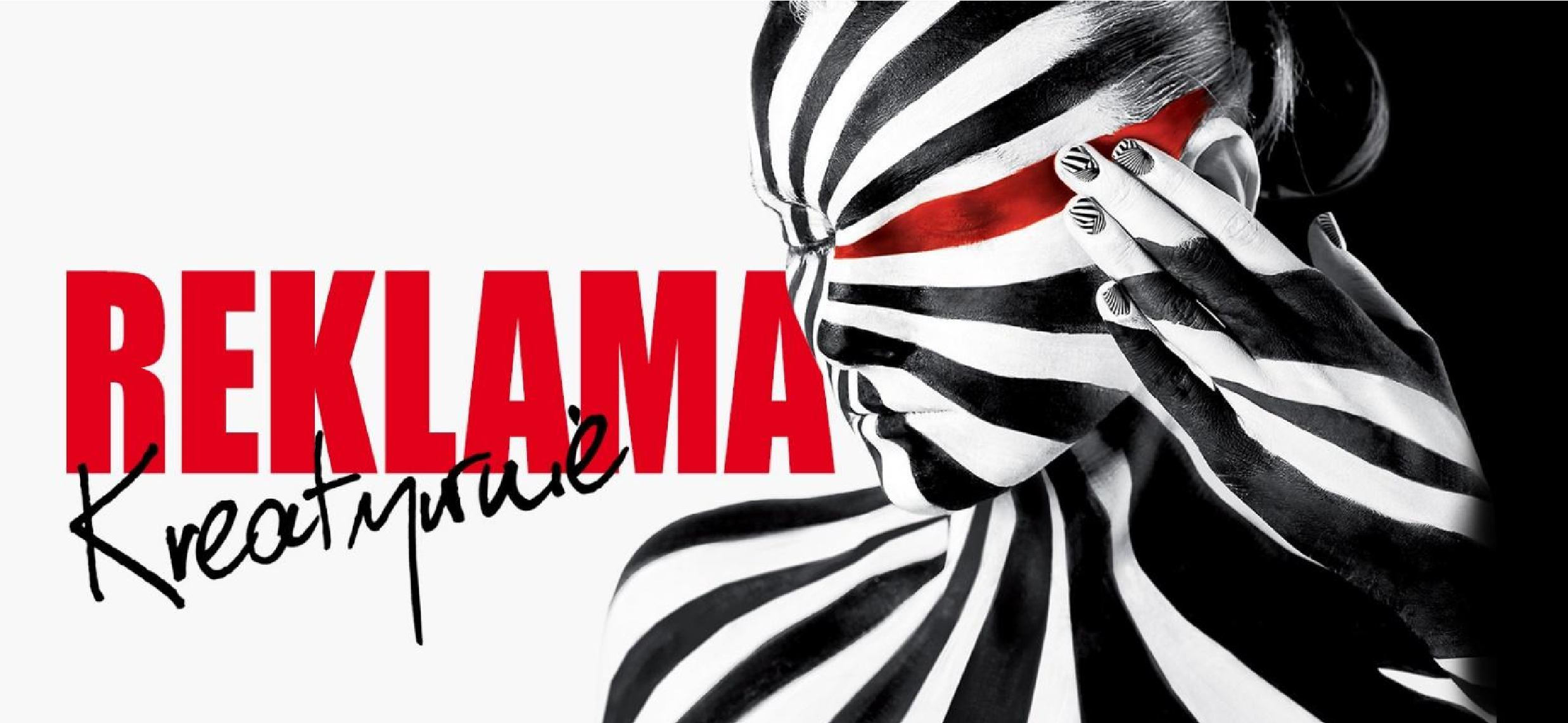 